Bogenmaß berechnenPrüfen eines runden WerkstücksIn der Qualitätskontrolle soll der Mitarbeiter die Position der Nuten mithilfe eines Bandmaßes kontrollieren. Zu ermitteln ist das Bogenmaß unter Berücksichtigung der Radien am Ende der Nut (siehe Detail G).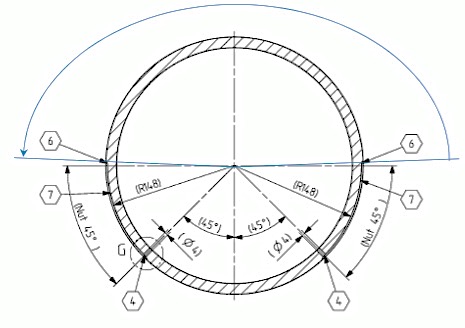 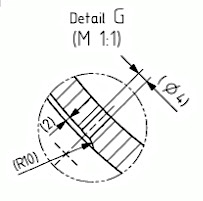 